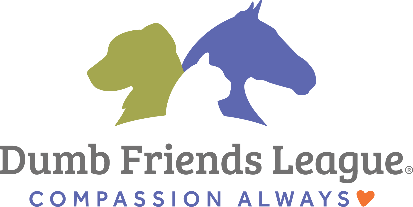 Resolver problemas con la caja de arenaLos gatos tienden a tener preferencias de superficie y ubicación de dónde y en qué desean hacer del baño. La mayoría prefiere una sustancia suelta y arenosa, y por eso, usarán una caja de arena. El comportamiento normal de evacuación solo se vuelve un problema cuando sus preferencias incluyen el cesto de la ropa sucia, la cama o la alfombra. Con un cuidadoso análisis del entorno de su gato, en general, pueden identificarse y cambiarse los factores específicos que han contribuido al problema de la caja de arena con el fin de que vuelva a usarla para hacer del baño.Algunas razones por las que los gatos no utilizan la caja de arena son problemas médicos, ansiedad, aversión a la caja, preferencia por una superficie particular que ese recipiente no proporciona, preferencia por una ubicación donde no hay caja, o una combinación de factores. Necesitará hacer algunas tareas de detective para determinar la razón por la que su gato tiene problemas de eliminación inadecuada. A veces, el motivo por el que se inició el problema puede no ser el mismo por el que continúa. Por ejemplo, su gato puede haber dejado de usar la caja de arena por una infección urinaria, y ahora ha desarrollado una preferencia de superficie por la alfombra y una de ubicación por el armario del dormitorio. Necesitará abordar todos los factores para poder resolver el problema.Los gatos no dejan de usar sus cajas de arena porque están enojados o molestos e intentan vengarse por algo que los “ofendió” o los “enfadó”. Como los humanos actuamos por esas razones, es fácil que supongamos que nuestras mascotas también lo hacen. Los animales no se comportan mal por rencor o venganza, así que no ayudará dar a su gato privilegios especiales con la esperanza de que comience a usar la caja otra vez.Problemas médicosEs común que los gatos comiencen a hacer del baño fuera de la caja de arena cuando tienen un problema de salud. Por ejemplo, una infección urinaria o tener cristales en la orina pueden hacer que les resulte muy doloroso orinar. Los gatos suelen asociar el dolor con la caja y comienzan a evitarla. Si su gato tiene problema de eliminación inadecuada, consulte primero con su veterinario para descartar cualquier enfermedad que pudiera causar el comportamiento. Los felinos no siempre se muestran enfermos, aun cuando lo están, y solo se puede descartar un problema de salud con una visita al veterinario para un examen físico exhaustivo.AnsiedadTambién es común que los gatos comiencen a hacer del baño fuera de la caja de arena cuando se sienten estresados o ansiosos. Hay muchas cosas que pueden causarles ansiedad, por ejemplo, un nuevo bebé, una nueva mascota, mudarse de casa, un conflicto entre animales en el hogar o un gato callejero sentado fuera de la ventana.Qué puede hacerSi su gato hace del baño en respuesta a un nuevo residente en su hogar (recién nacido, compañero de cuarto o cónyuge), haga que esa persona se haga amiga del animal: que lo alimente, lo acicale y juegue con él. Además, asegúrese de que le ocurran buenas cosas a su gato cuando haya un nuevo bebé cerca (consulte nuestro folleto “Cómo preparar a su mascota para la llegada del bebé”). Resuelva los conflictos entre animales en su hogar (consulte el folleto “Comportamiento social felino y agresión entre gatos de la familia”). Restrinja el acceso de su gato a puertas y ventanas por las que pueda observar animales en el exterior. Si eso no es posible, desaliente la presencia de otros animales cerca de su casa (consulte nuestro folleto “Cómo desalentar a gatos callejeros”). Reduzca el estrés de su gato mediante el uso de técnicas como entrenamiento con clicker y terapia de juego (consulte nuestros folletos “Alivie el estrés de su mascota”, “Juegue con su gato” y “Entrenamiento con clicker”). Aversión a la caja de arenaSu gato puede haber decidido que la caja de arena es un lugar desagradable para hacer del baño en los siguientes casos:•	Si no está lo suficientemente limpia para él.•	Si ha experimentado dolor al orinar o defecar en la caja debido a un problema de salud.•	Si lo ha sobresaltado un ruido mientras la usaba.•	Si lo “emboscaron” mientras estaba en la caja, ya sea otro gato, un niño, un perro, o usted mismo mientras intentaba atraparlo por alguna razón.•	Si asocia la caja con castigo (alguien lo castigó por hacer del baño fuera de ella y luego lo colocó dentro).Qué puede hacerMantenga una limpieza extrema de la caja de arena. Recoja los desechos al menos una vez al día y cambie la arena en su totalidad cada cuatro o cinco días. Si usa arena aglomerante, es posible que no tenga que cambiarla con tanta frecuencia. Eso variará según cuántos gatos haya en la casa, cuántas cajas de arena tenga y lo grandes que sean los animales que las usan. Una buena pauta es que, si usted siente que la caja tiene olor, también le molestará a su gato.Agregue una nueva caja en una ubicación diferente de la antigua y use un tipo diferente de arena. Como su gato ha decidido que la que tenía es desagradable, deberá hacer la nueva lo bastante diferente como para que él no aplique las antiguas asociaciones negativas a la nueva caja.Asegúrese de que la caja de arena no esté cerca de artefactos que hagan ruido o en un área de la casa que el gato no frecuente.Si el problema son las emboscadas, intente crear más de una salida de la caja para que, si el “emboscador” espera en un área, su gato siempre cuente con una vía de escape.Preferencias de superficiesTodos los animales desarrollan preferencias por una superficie en particular sobre la que les gusta hacer sus necesidades. Esos gustos pueden establecerse a una edad temprana, pero también pueden cambiar de la noche a la mañana por razones que no entendemos. Su gato puede tener una preferencia de superficie en los siguientes casos:•	Si hace del baño sistemáticamente en una textura particular. Por ejemplo, en superficies blandas, como una alfombra, cama o ropa; o en superficies resbaladizas, como mosaicos, cemento, bañeras o lavabos. •	Si rasca con frecuencia la misma textura después de hacer del baño, incluso si las hizo en la caja de arena.•	Si antes fue un gato de exteriores y prefiere hacer sus necesidades sobre el césped o la tierra.Qué puede hacerSi su gato hace del baño sobre superficies blandas, intente usar una caja con arena aglomerante de alta calidad y coloque un tapete suave debajo.Si le gustan más las superficies lisas y resbaladizas, intente colocar una capa muy delgada de arena en un extremo de la caja y deje el resto descubierto; ponga la caja sobre un piso duro.Si su gato tiene un historial de estar al aire libre, agregue algo de tierra o terrones con césped a la caja de arena.Haga que el área que ha estado usando le cause aversión: cúbrala con un trozo de alfombra volteado del revés o papel de aluminio, o distribuya bolas de algodón aromatizadas con cítricos (consulte nuestro folleto “Estímulos aversivos para gatos”). Preferencias de ubicación Su gato puede tener una preferencia de ubicación en los siguientes casos:• 	Si siempre hace del baño en sitios silenciosos y protegidos, como debajo de un escritorio, bajo las escaleras o en un armario.• Si hace del baño en un área donde antes se guardaba la caja de arena o donde hay olor a orina.• Si usa un nivel diferente de la casa a aquel en que se ubica la caja de arena.Qué puede hacerColoque una caja de arena en cada nivel de su casa.Haga que el área que ha estado usando le cause aversión: cúbrala con un trozo de alfombra volteado del revés o papel de aluminio, o distribuya bolas de algodón aromatizadas con cítricos (consulte nuestro folleto “Estímulos aversivos para gatos”). Ponga una caja en el lugar que ha estado usando su gato para hacer del baño. Cuando la haya usado en forma sistemática durante al menos un mes, puede trasladarla de a poco a un sitio más conveniente a razón de una pulgada cada día.Limpieza de áreas afectadas por la eliminación inadecuadaDado que los animales tienen una gran motivación para continuar ensuciando un área que huele a orina o heces, es imperativo que limpie en forma exhaustiva esas áreas (consulte nuestro folleto “Limpieza correcta para eliminar olores y manchas de mascotas”). Qué no debe hacerNunca castigue a su gato por hacer del baño fuera de la caja de arena. Si encuentra un área con excrementos u orina, es demasiado tarde para administrar una corrección. Lo único que puede hacer es limpiar bien. Frotar el hocico del animal en la suciedad, llevarlo hasta el sitio y regañarlo, o cualquier otro tipo de castigo solo lo harán temerle a usted o tener temor de hacer del baño en su presencia. Los animales no entienden el castigo después del hecho, aun si solo han transcurrido unos segundos. El castigo será más perjudicial que beneficioso.Otros tipos de problemas de eliminación inadecuadaRociar o marcar para determinar si su gato está marcando el territorio o rociando su orina, consulte nuestro folleto “Marcación territorial en gatos”. Temores o fobias cuando un animal se atemoriza, puede perder el control de sus esfínteres. Si su gato le teme a los ruidos fuertes, a extraños o a otros animales, puede tener problemas de eliminación inadecuada cuando se expone a esos estímulos (consulte nuestro folleto “El gato temeroso”). 